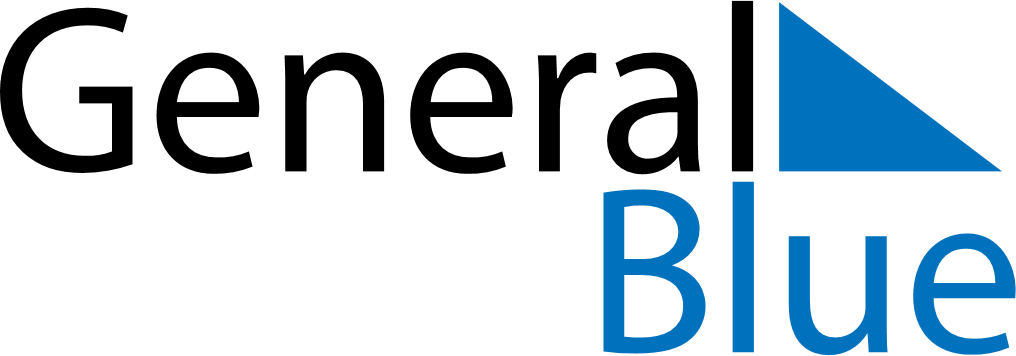 December 2029December 2029December 2029December 2029ArmeniaArmeniaArmeniaSundayMondayTuesdayWednesdayThursdayFridayFridaySaturday123456778Earthquake Remembrance DayEarthquake Remembrance Day910111213141415161718192021212223242526272828293031New Year’s Eve